Publicado en Las Palmas de Gran Canaria, 23 de abril de 2021 el 23/04/2021 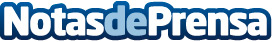 El gran acuario Poema del Mar reabre sus puertas al público tras más de 13 meses de cierreDesde marzo de 2020, todo el equipo del acuario ha trabajado a puerta cerrada para asegurar el bienestar de los animales que habitan en sus instalaciones y ha ofrecido contenido exclusivo en redes socialesDatos de contacto:Natalya RomashkoDepartamento de Comunicación e Imagen922 373 841 Ext. 319Nota de prensa publicada en: https://www.notasdeprensa.es/el-gran-acuario-poema-del-mar-reabre-sus Categorias: Viaje Canarias Entretenimiento Turismo http://www.notasdeprensa.es